INDICAÇÃO Nº 1022/2019Indica ao Poder Executivo Municipal a Roçagem e Limpeza da UBS Doutora Nair Suzuka Nobuyasu. Imediatamente, conforme especifica.Excelentíssimo Senhor Prefeito Municipal, Nos termos do Art. 108 do Regimento Interno desta Casa de Leis, dirijo-me a Vossa Excelência para indicar, por intermédio do Setor competente, Indica a Roçagem e limpeza da UBS Doutora Nair Suzuka Nobuyasu, no Planalto do Sol 2,  Imediatamente, conforme especifica.Justificativa:Este Vereador foi procurado por inúmeros moradores e usuários da UBS do bairro Planalto do Sol 2, que vão até o local para marcar consultas ou serem consultados, e deparam com o mato alto e a falta de limpeza do pátio e calçada, e que logo de manhã, antes de abrir a UBS, os usuários se aglomeram em filas e são obrigados a ficarem na calçada com o mato alto, com risco de aparecerem bichos peçonhentos e até ocorrerem algum tipo de acidentes devido ao possível aparecimento de escorpiões, aranhas entre outros. Solicito assim que essa indicação seja atendida de imediato, e que a Secretaria competente possa colocar em seu cronograma de serviços já na próxima semana.Segue foto em anexo. Plenário “Dr. Tancredo Neves”, em 15 de Março de 2019.                          Paulo Cesar MonaroPaulo Monaro 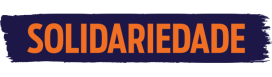 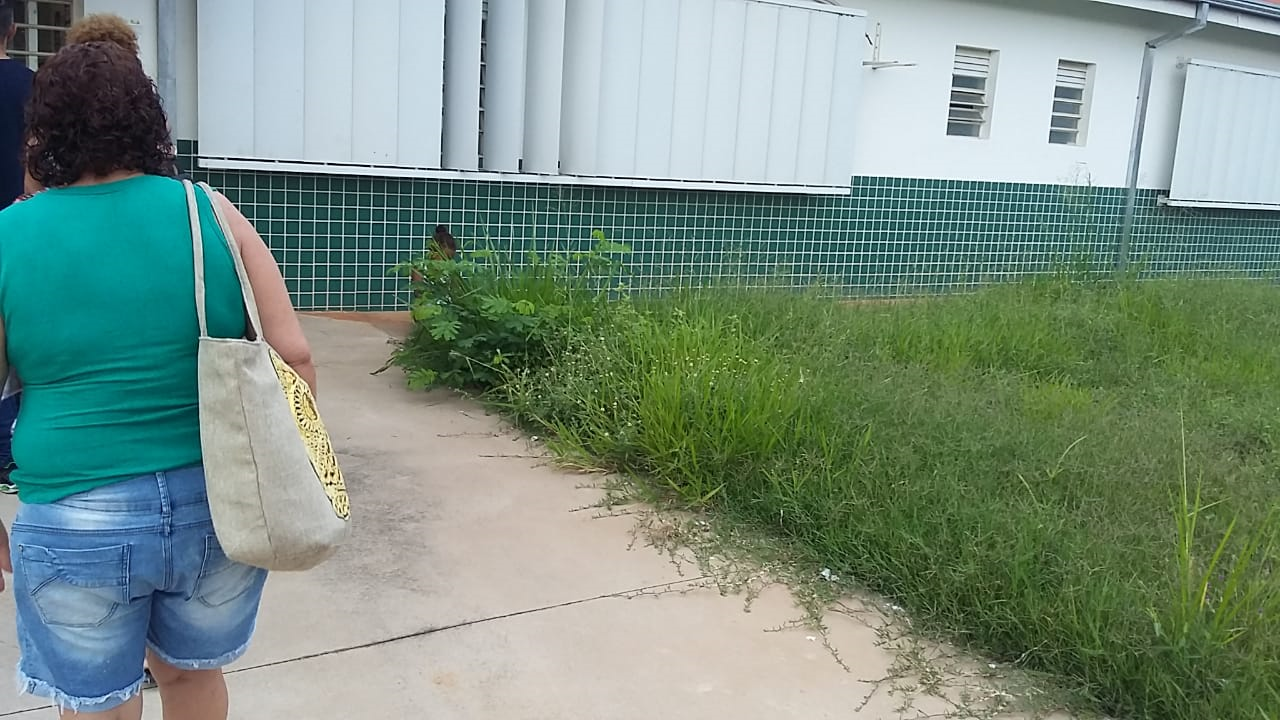 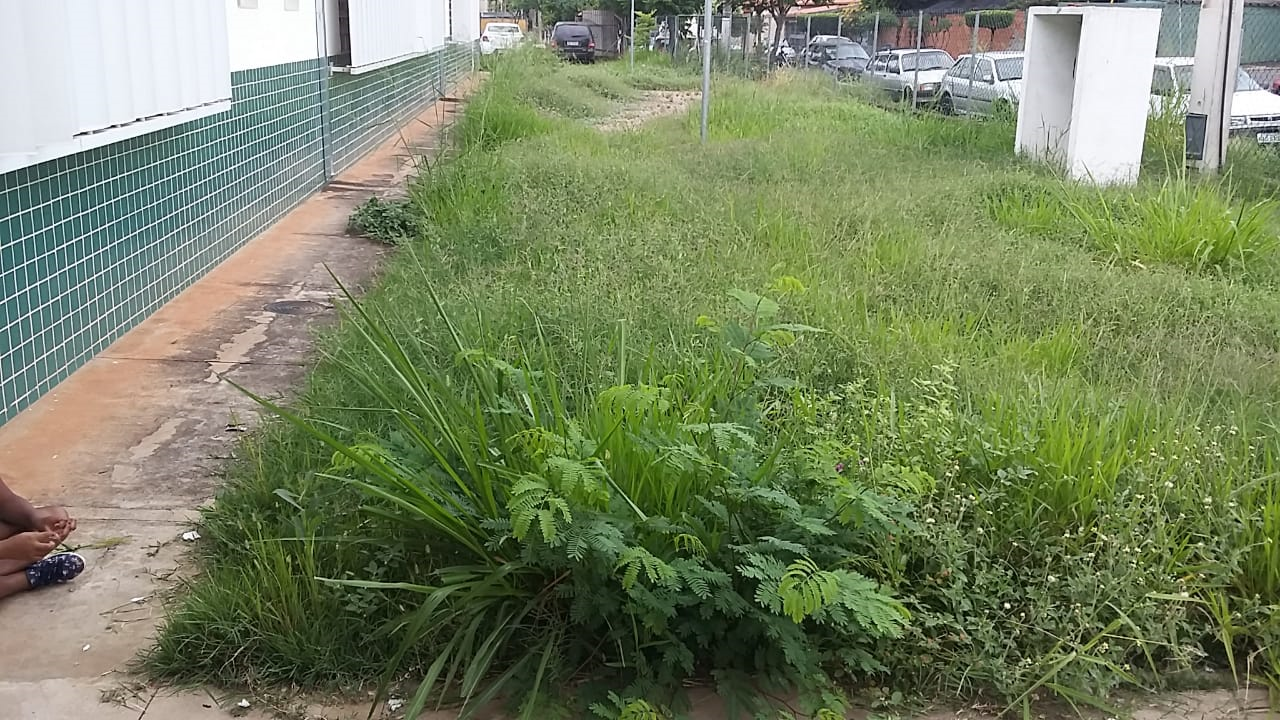 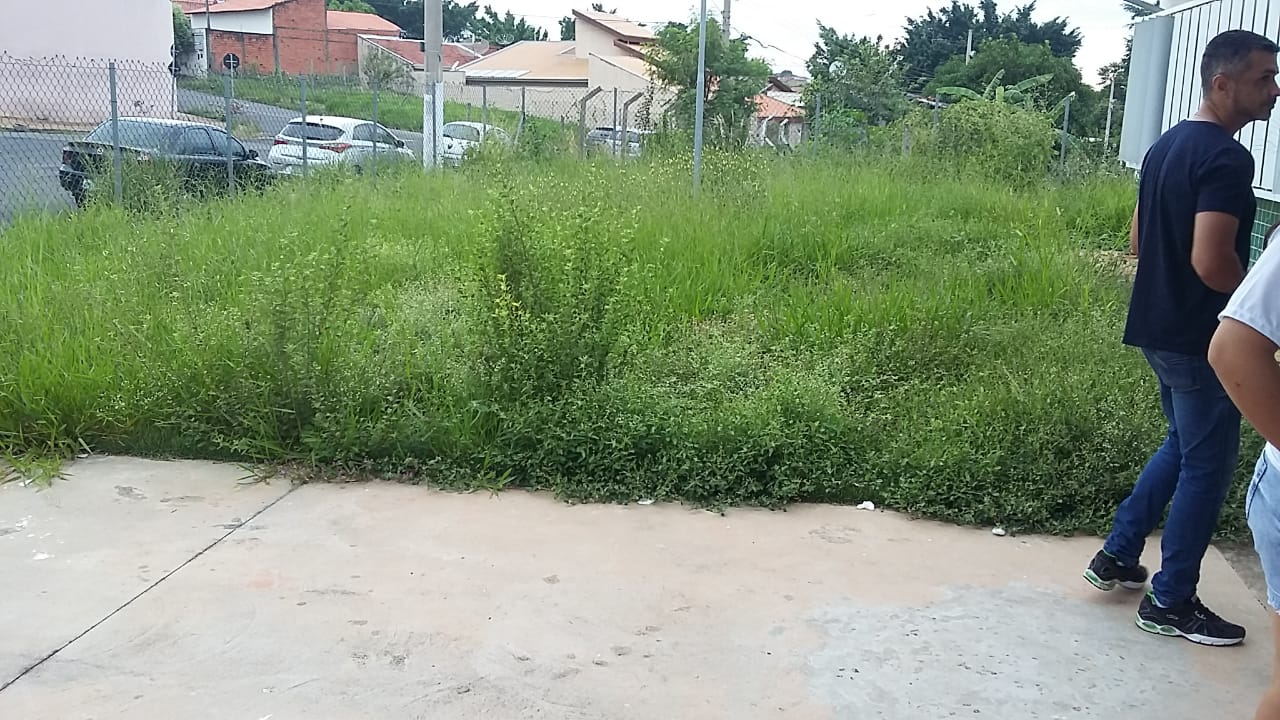 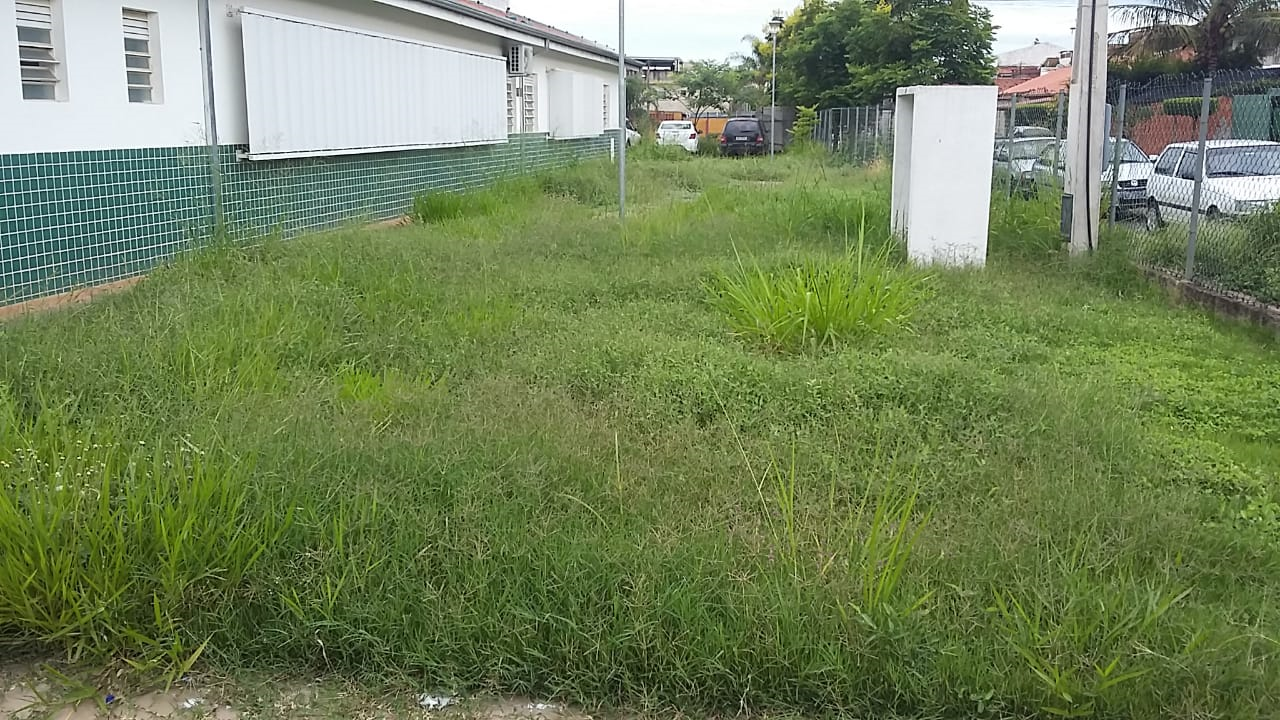 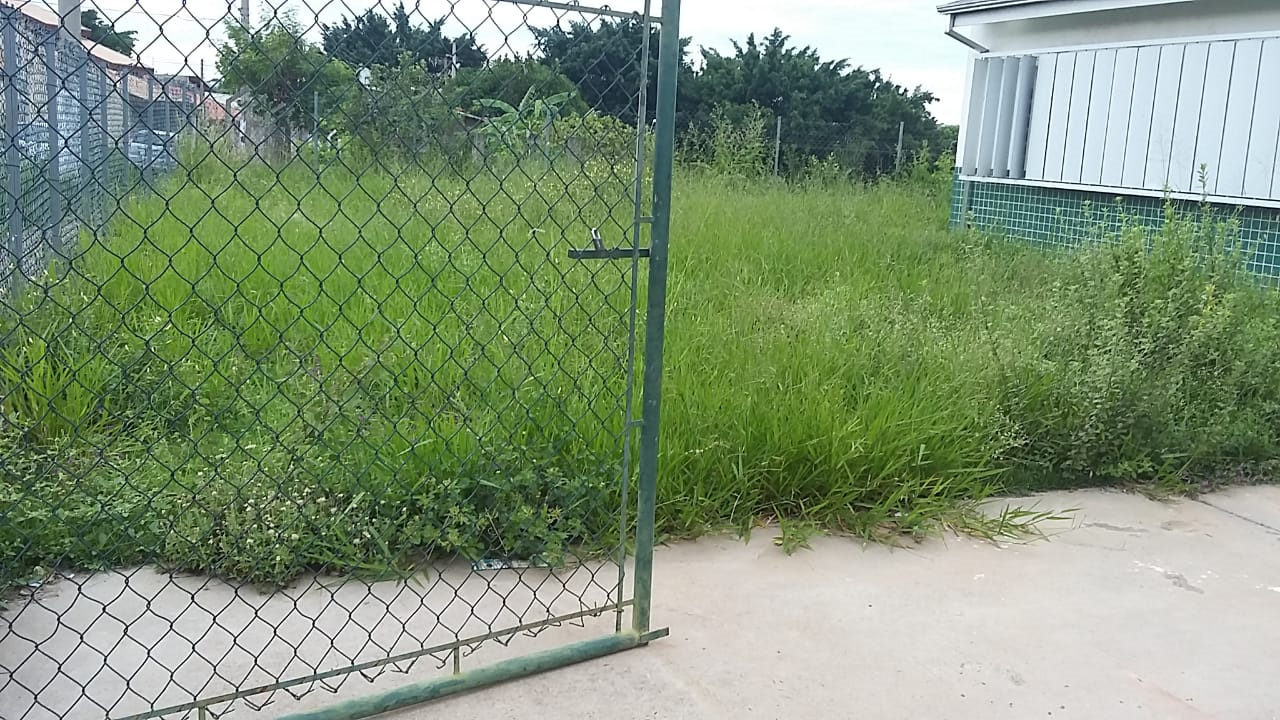 